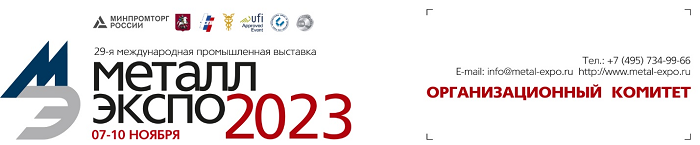 НЕДЕЛЯ МЕТАЛЛОВ В МОСКВЕПРОГРАММА РАБОТЫ13 ноября 2017, понедельник14 ноября 2017, вторник15 ноября 2017, среда16 ноября 2017, четверг17 ноября 2017, пятницаВремяМероприятиеМесто проведенияОрганизаторы10:00–17:00Russian Metal and Steel Market, 20th International ConferenceAZIMUT Moscow Olympic HotelCITO17:00–19:00Awarding winners of contests for The Best Steel Stock, The Best Sales Network and The Best Steel Service Center in RussiaAZIMUT Moscow Olympic HotelRUMSStel.: +7 (495) 925-05-49ВремяМероприятиеМесто проведенияОрганизаторы10:00–18:00Metal-Expo’2017 working hrsVDNHa
Hall 75Metal-Expotel.: +7 (495) 734-99-6613:00–14:00Official opening of Metal-Expo’2017Hall 75The Ministry of Industry and Trade of the Russian Federationtel.: +7 (495) 777-93-12Metal-Expotel.: +7 (495) 734-99-6610:00–16:00Technological Engeneering&Design, All-Russia conferenceHall 75, Meeting room 1National Chamber of Engineerstel.: +7 (495) 123-68-0210:00–18:00Zinc: Corrosion Protection, 18th Scientific and Practical SeminarHall 75, Meeting room 102Zinc Development Centertel.:+7 (495) 772-07-3911:00–14:00Reservoirs-Making: Problems, Solutions, Innovations, International Conference.Hall 75, Meeting room 101TsNIIPSKtel.: +7 (499) 128-77-7714:00–17:00Meeting of Coordination Council for the Steel Industry by the Ministry of Industry and Trade of the Russian FederationBy invitationsThe Ministry of Industry and Trade of the Russian Federationtel.: +7 (495) 777-93-12Metal-Expotel.: +7 (495) 734-99-6614:30–17:00Normative Base, Technical Solutions to Steel Structures Market, roundtableHall 75, Meeting room 101ARSStel.: (495) 744-02-63NITs Stroitelstvoтел.: +7 (499) 174-75-0916:00–18:00Metallurg Publishing: 20 Years of Publishing Journals and Books, presentationHall 75, Meeting room 238Metallurg Publishingtel.: +7 (495) 777-95-6118:30–21:00Gala-Dinner for Metal-Expo’2017 Exhibitors (the program includes awarding winners of The Main Event in the Russian Steel Industry’2017, Metal-Vision’2017 contests)By invitationsMetal-Expotel.: +7 (495) 734-99-66ВремяМероприятиеМесто проведенияОрганизаторы10:00–18:00Metal-Expo’2017 working hrsVDNHa
Hall 75Metal-Expotel.: +7 (495) 734-99-6610:00–13:30Meeting of Working Group on Mastering New Types of Products and Improving Quality of Steel Products for the Automotive IndustryHall 75, Meeting room 215TsNIIChermettel.: +7 (495) 777-93-01KAMAZRussian Steel10:00–13:30Welding, Thermal Cutting and Protective Coatings in Steel Industry and Metalworking, Scientific and Practical ConferenceHall 75, Meeting room 102Chief Welders’ Association tel.: +7 (496) 575-30-6010:00–13:30Modern Trends in Steel Bridge Building, roundtableHall 75, Meeting room 101Metal Supply & Salestel.: +7 (495) 734-99-22TRANSSTROYPROEKT10:00–13:00Briefing of Belarusian Universal Commodity Exchange representatives on issues of metal products stock trading in the Republic of Belarus.Office 117, Hall 18 The Republic of BelarusBUCEtel.: +7 (495) 580-77-1110:00–13:30Presentation of Foundry & Metallurgy Manufacturing - Manufaturer of Molding Equipment for HTS ProcessesHall 75, Meeting room 238Foundry & Metallurgy Manufacturing tel.: +7 (3435) 49-93-3810:00–13:30Cooperation as Business Development Strategy, conferenceHall 75, VIP-HallVILStel.: +7 (495) 287-74-00 ext.126810:00–18:00Latest Trends in Rational Use of Secondary Resources and Environmental Problems, conferenceHall 75, Meeting room 237MISiSCenter of Secondary MetallurgyRuslom10:00–18:00CSoft Solutions to Steel and Metalworking Companies, seminarHall 75, Meeting room 103CSofttel.: +7 (495) 913-22-2213:00–14:00Age of Searching and Achievements, presentation of Elektrostal Steel Works dedicated to its 100th anniversaryHall 75
Stand 1E20Elektrostal Steelworkstel.: +7 (496) 577-12-5213:00–18:00Annual Granting TMK Partners Official Dealers CertificatesHall 75, Meeting room 1TMK tel.: +7 (495) 775-76-0014:00–18:00Main Trends in Reducing Relative Rate of Energy Intensity of Pig Iron and Steel to Increase Investments, Sustainability of the Russian Non-ferrous Industry, and Comply with Obligations of The Paris Agreement on Climate, roundtableHall 75, Meeting room 215TsNIIChermettel.: +7 (495) 777-93-0114:30–18:00Ways to Use Isostatic Graphite in the Steel Industry and Heavy Engineering, roundtableHall 75, Meeting room 238Energoprom Grouptel.: +7 (351) 725-82-91 ext. 39115:00–17:00Vast Variety of Ruukki Roofing and Decking Solutions Using Lock Seam, master-classHall 75, Meeting room 101Ruukki Constructiontel.: +7 (48439) 9-60-3315:00–17:00Self-Presentation Networking, trainingHall 75, Meeting room 102Marguerite group15:00–18:00Amicable Meeting of Old Russian Youth Games WarriorsHall 75, Meeting room 103Protektel.: +7 (910) 341-61-11ВремяМероприятиеМесто проведенияОрганизаторы10:00–18:00Metal-Expo’2017 working hrsVDNHa
Hall 75Metal-Expotel.: +7 (495) 734-99-6610:00–13:30Works on Standardization of Reinforcing Bars for Ferro-Concrete Frames, roundtableHall 75, Meeting room 103Technical Committee for Standardization, subcommittee 4tel.: +7 (965) 277-21-0310:00–13:30Ruukki Construction — 360° Solution. Complete Buildings, Modern Facades., seminarHall 75, Meeting room 102Ruukki Constructiontel.: +7 (48439) 9-60-3310:00–17:00New Advanced Materials, Equipments and Technologies for Their Manufacture, 16th Scientific and Practical ConferenceHall 75, Meeting room 1The Ministry of Industry and Trade of the Russian Federationtel.: +7 (495) 777-93-12VNIIMETMASHTsNIIChermettel.: +7 (495) 777-93-01MetallurgmashTSNIITMASH10:00–17:00Modern Technologies of Non-Ferrous Metals Production and Processing,14th Scientific and Practical ConferenceHall 75, Meeting room 237The Ministry of Industry and Trade of the Russian Federationtel.: +7 (495) 777-93-12Gintsvetmettel.: +7 (495) 615-34-53TsvetmetobrabotkaVNIIMETMASH11:00–13:30Personal Brand as the Base of Internet Communication, trainingHall 75, Meeting room 238Marguerite group11:30–13:30Roundtable of Non-Ferrous Rolled Products Suppliers and UsersHall 75, Meeting room 101RUMSStel.: +7 (495) 925-05-4914:30–17:00Roundtable of Galvanized and Coated Rolled Products Producers (sandwich panels, metal sheet, metal roofing and other profiles)Hall 75, Meeting room 215RUMSStel.: +7 (495) 925-05-4914:30–18:00New Rules for Used Tubes and Rolled Products Market: Limitations in Use in Construction and Responsibility for Breaching Environmentral Laws, seminarHall 75, Meeting room 102NO FRTPtel.: +7 (495) 955-00-7214:30–18:00Digital Technologies in Foundry and Press-Forging, meeting of Committee for Froundry and Press-Forging by Russian Engineering UnionHall 75, Meeting room 238The Russian Engineering Uniontel.: +7 (499) 608-02-6014:30–18:00Corporate Communication in the Russian and the CIS Steel Industries’2017, Conference; awarding winners of Competition for The Best Corporate Publication in the Steel Industry’2017Hall 75, Meeting room 101RUMSStel.: +7 (495) 734-99-22Metal-Expotel.: +7 (495) 734-99-6617:00–19:00Awarding steel companies, enterprises, and institutions Metal-Expo gold and silver medals for:- High-tech Solutions to Equipment, Technologies, and Ferrous and Non-ferrous Products Manufacture- The Best Solution to Implementation of Steel and Aluminium in Construction- The Best Scientific Publication in Steel IndustryHall 75, Meeting room 1The Ministry of Industry and Trade of the Russian Federationtel.: +7 (495) 777-93-12Metal-Expotel.: +7 (495) 734-99-6618:00–22:00Russian Pyramid, VIP-tournament for Heads and Top-Managers of Steel CompaniesBy invitationsMetal-Expotel.: +7 (495) 734-99-66ВремяМероприятиеМесто проведенияОрганизаторы10:00–16:00Metal-Expo’2017 working hrsVDNHa
Hall 75Metal-Expotel.: +7 (495) 734-99-6610:00–13:00Roundtable for Marketing Professionals from Steel and Metal Trading CompaniesHall 75, Meeting room 102RUMSStel.: +7 (495) 925-05-4912:30–13:00Awarding winners of contest for The Best Internet-Project 2017 among Russian and the CIS Steel Producers and TradersHall 75, Meeting room 102RUMSStel.: +7 (495) 925-05-4911:00–14:00Future is Determined Today, Summit of Postgraduates of Technical Institutions;Awarding Winners of Competition Among Young ScientistsHall 75, Meeting room 1GUUMISiSMGTUMetallurgmashMetal-Expotel.: +7 (495) 734-99-6611:00–14:00Best of the Best, job fair for gifted students and experienced professionalsHall 75, Meeting room 1GUUMISiSMGTUMetal-Expotel.: +7 (495) 734-99-6611:00–13:00Communications in Business, trainingHall 75, Meeting room 238Marguerite group13:00–15:00Metalland, Intellectual brain-ring gameHall 75, Meeting room 215Metall-Markettel: +7 (846) 270-48-1614:00–15:00Awarding winners of Metal-Expo'2017 in nomination for The Best ExpositionHall 75The Ministry of Industry and Trade of the Russian Federationtel.: +7 (495) 777-93-12Metal-Expotel.: +7 (495) 734-99-6616:00–16:00Official closing of Metal-Expo'2017Hall 75Metal-Expotel.: +7 (495) 734-99-66